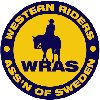 Projektet unga westernryttare på ridskolan 2016.WRAS har genom ett anslag från HUS (hästnäringens ungdomssatsning) möjligheten att presentera projektet, unga westernryttare på ridskolan.Syftet med projektet är.Att göra westernridningen mer synlig bland unga.Att genom samarbete med ridskolor göra westernridningen tillgänglig även för de unga som inte har tillgång till egen häst.Att bidra till ökad samverkan mellan sporterna och lokala rid- och westernklubbar. WRAS kommer att under 2017 stödja de ridskolor som är med i projektet för att kunna utveckla satsningen, gärna inom ramen för HUS om den möjligheten finns 2017.Beskrivning/vad ska vi genomföra?Vi ger en grundutbildning i westernridning och hästhantering. På varje ridskola inleds satsningen med en öppen clinic för att locka så många som möjligt att lära sig mer om westernridning. Sedan bjuds ungdomarna in till två eller tre träffar där de får prova på olika moment. 
Upprätta en kontakt mellan ridklubbar och westerninstruktörer.  
Ersättning kommer att utgå till instruktörer och ridskolor.Har du kontakt med en ridskola och/eller westerninstruktör som vill ingå i projektet?Kontakta Pernilla Karlsson, projektledare070 62 35 007Pernillakarlsson83@gmail.com